¡En preparación para el Kindergarten!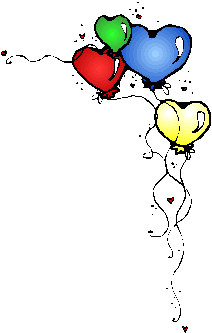 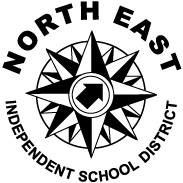 2014-2015Información general del NEISD: Página web del NEISD:  www.neisd.net Información general para nuevos padres: http://www.neisd.net/neisdinfo/student_parent_411.html  Para determinar a qué escuela asistirá su hijo según su dirección, visite el siguiente enlace: http://www.neisd.net/neisdinfo/address.html. Este es considerado su “plantel regular”.La cafetería escolar tiene disponibles desayuno y almuerzo (comida) todos los días.Nuestras horas de clases varían de 7:30 a 2:30, de 7:40 a 2:40 o de 8:00 a 3:00. Visite la página web del plantel para determinar las horas asignadas a su escuela regular.Una vez que están matriculados en Kindergarten, la asistencia y el llegar puntualmente a la escuela es obligatorio. Se responsabilizará a los padres por atrasos y faltas de asistencia. ¡Los niños deben llegar a tiempo y listos para aprender!Información para la matriculación:Se puede llenar la matrícula en línea en https://portal.neisd.net/OnlineRegistration/default.aspx Traiga los siguientes documentos a la escuela regular para completar la matrícula:Copia certificada de la partida de nacimiento del niño, prueba de residencia (Propietario: cuenta de servicios públicos/Arrendatario: contrato de arrendamiento), certificado de vacunas actualizado, tarjeta de seguro social del niño (si dispone de ella), y la licencia de conducir o una cédula de identidad emitida por el gobierno con la foto del padre.Información sobre el Kindergarten:Se espera que al terminar el Kindergarten, los niños identifiquen las letras mayúsculas y minúsculas, utilicen las relaciones entre las letras y los sonidos, separen palabras multisilábicas habladas en dos o tres sílabas, lean independientemente 25 palabras de alta frecuencia, escuchen y vuelvan a contar un cuento, formen ideas para escribir, escriban oraciones sencillas, cuenten oralmente hasta 120, identifiquen los números del 0 al 20, etc.Se siguen los estándares de Texas para Lectura/Artes del Lenguaje, Matemáticas, Ciencias, Estudios Sociales, Bellas Artes, Educación Física/Salud y Tecnología.El estado requiere evaluaciones formales en octubre, enero y abril. La instrucción se lleva a cabo en grupos de muchos tamaños: toda la clase, grupos pequeños, entre pares e individualmente. Se ofrece recreo todos los días considerando el tiempo y la calidad del aire. No hay tiempo para siestas ni refrigerios en nuestro horario.Todo niño tiene clases de Educación Física, Música y otras clases especiales en un horario rotativo.¿Cómo ayudar este verano?:Léale en voz alta a su hijo/a todos los días (20-30 minutos).Hágale preguntas sobre los personajes, el escenario o la secuencia de eventos durante el cuento.Jueguen a juegos que requieran que su hijo/a nombre o encuentre letras, cuente objetos (hasta un conjunto de 20), túrnense y acepte compartir materiales.Armen rompecabezas y jueguen con bloques.Limite el uso de dispositivos electrónicos y salgan a explorar, discutir, observar y hacer ejercicio afuera.  